   Smer: Trgovac   I godina   PITANJA: Računske operacije sa vektorimaTrenutna brzina, ubrzanjeKružno kretanjeOsnovni zakon klasične mehanike- II Njutnov zakonZakon akcije i reakcijeZakon inercijeRad, energija, snagaNjutnov zakon gravitacijeKulonov zakonZakon održanja impulsaZakon održanja momenta impulsaZakon održanja energijeUnutrašnja energijaZakon održanja mase i naelektrisanja u klasičnoj fizici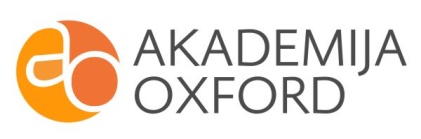 